请化学化工学院、水建学院等符合条件的单位认真阅读通知，组织申报，请于6月25日前按照要求将相关材料报我处。联系人：郭伟  2055058  18999334040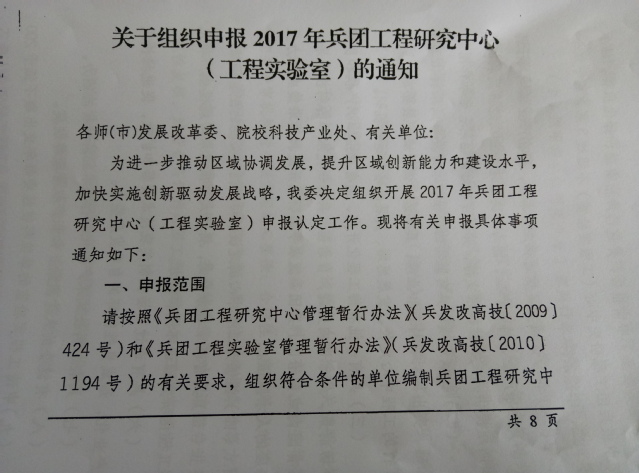 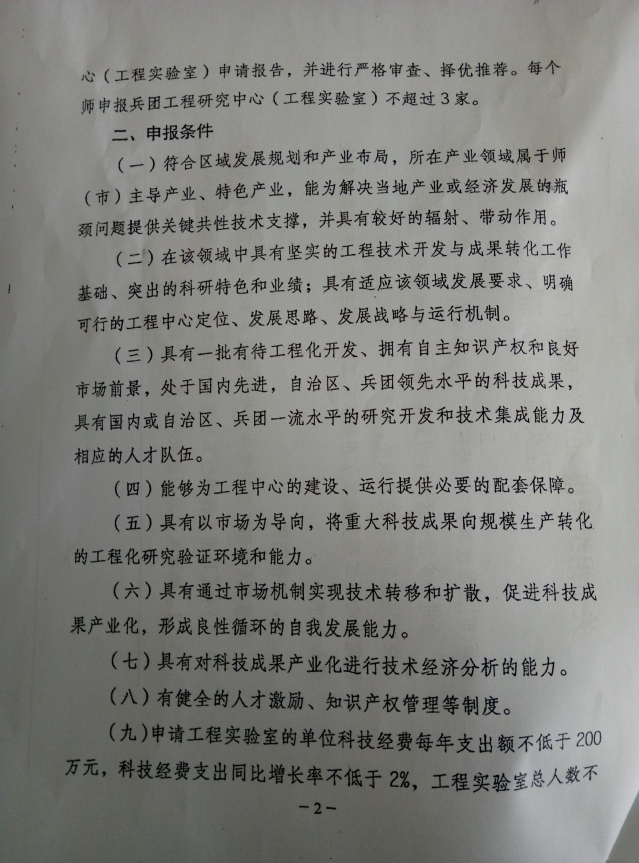 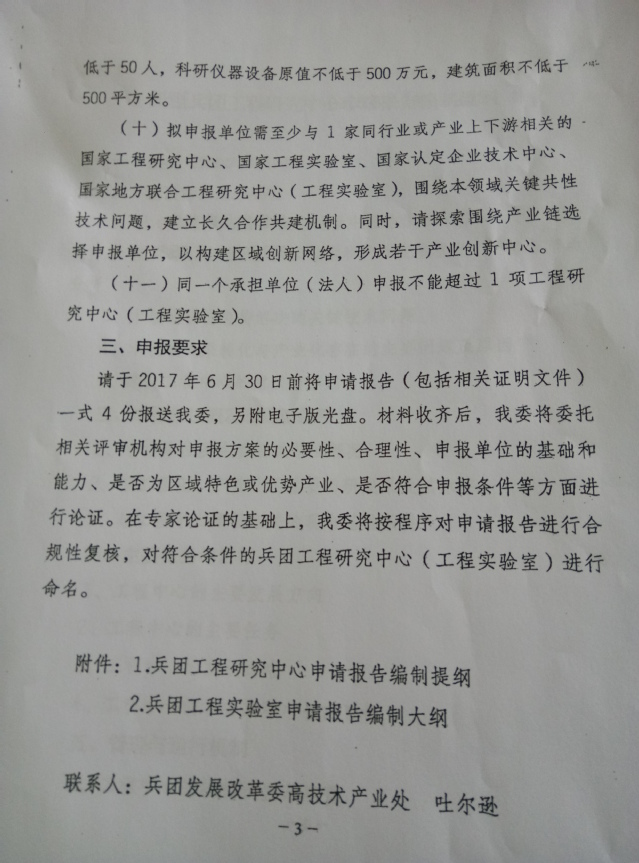 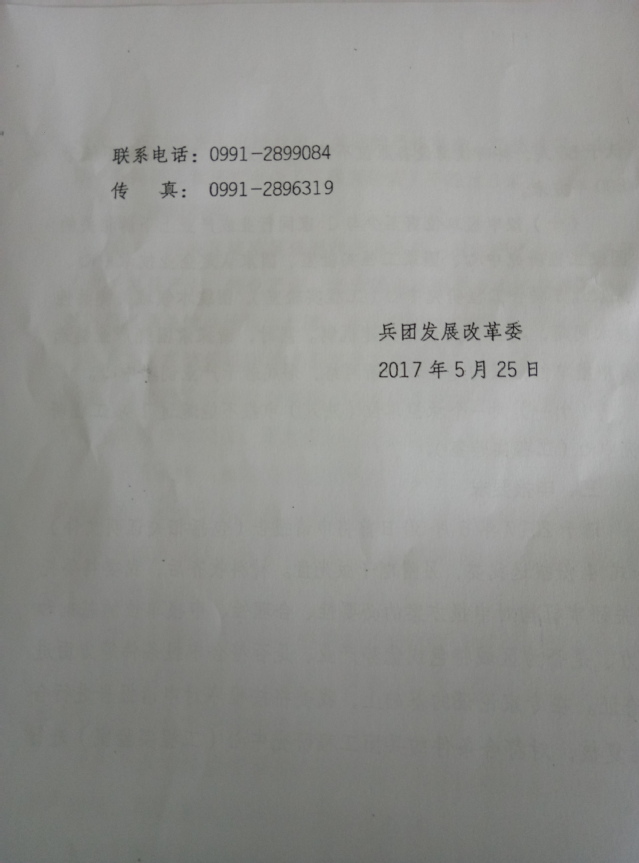 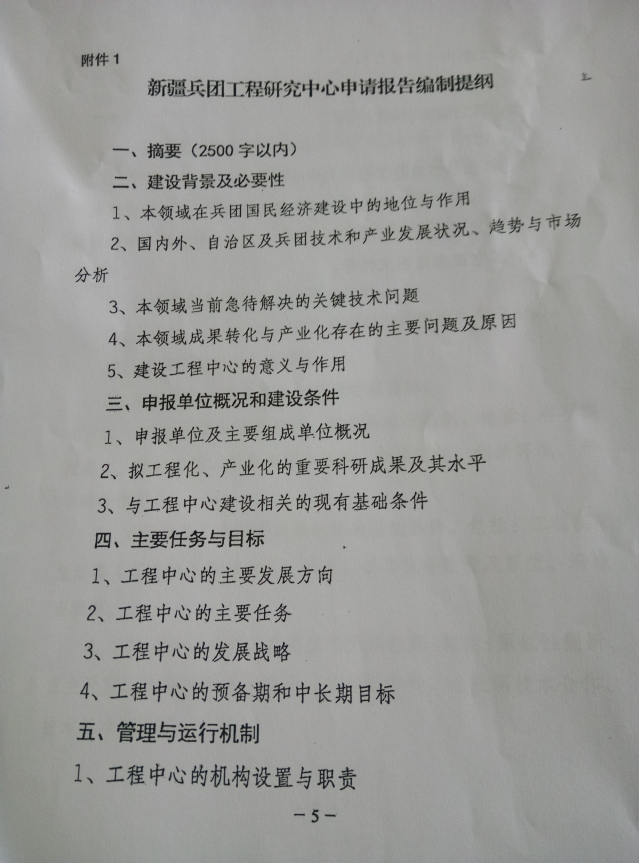 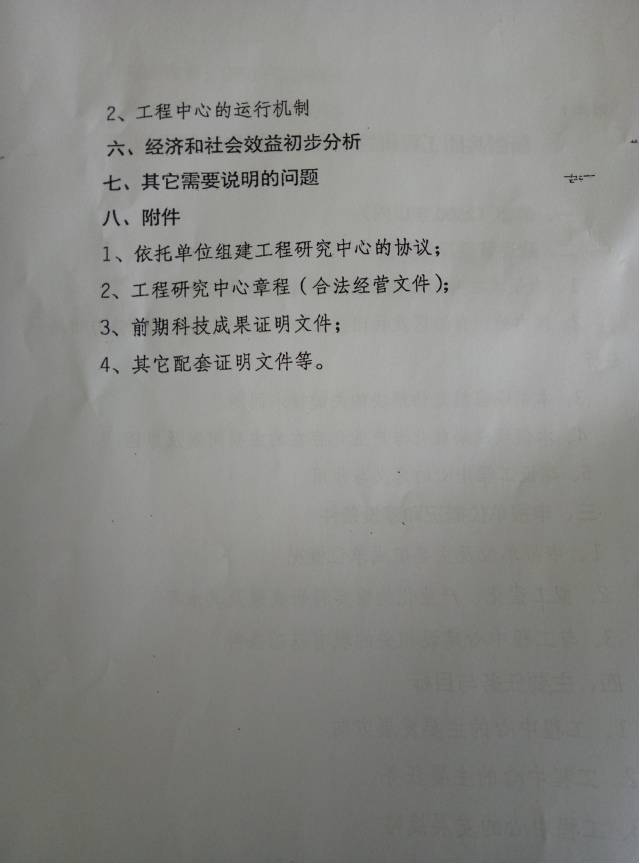 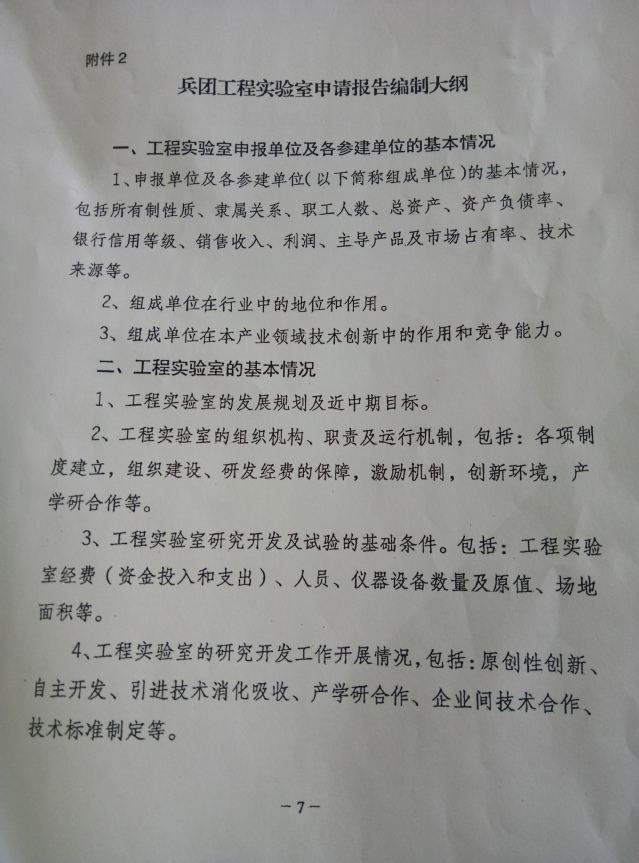 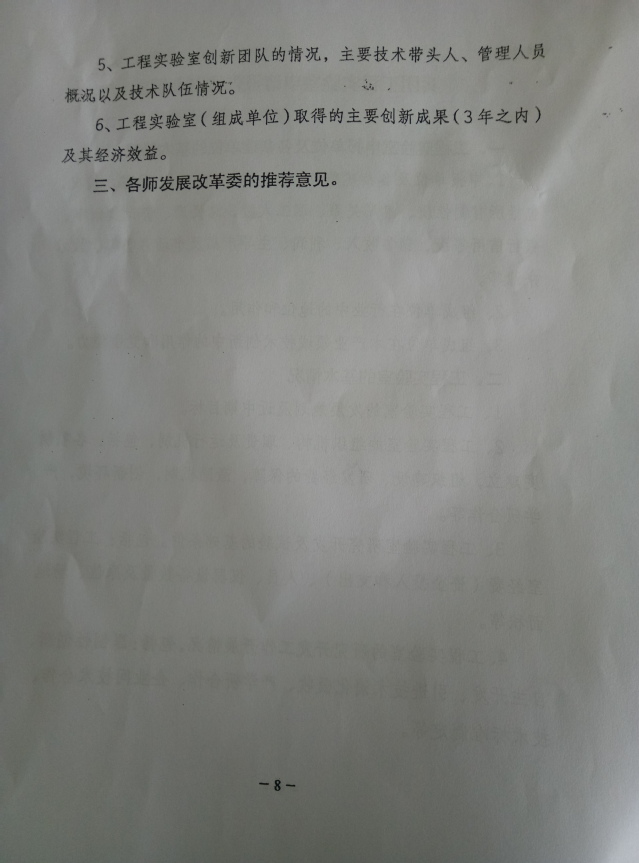 